THE POLYGON SCHOOL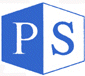 Handel TerraceSouthamptonHampshire  SO15 2FHTel:  023 80 636776  Email:  info@polygon.southampton.sch.ukHeadteacher:  Mr Ben PenfoldLearning Support AssistantThe Polygon SchoolClosing date:	Friday 5th July 2024Interview Dates: 	Friday 12th July 2024Start Date: 		2nd September 2024Salary Type:		Support StaffSalary Details: 		Grade 6 | SCP 12 – SCP 17 (Approx.  £20,091 pro rata’d)Hours of Work: 	32.5 Hours per Week, Term Time Only.   Working hours between 08.30am and 15.30pm Monday to Friday.  Occasional overtime hours by negotiation.Contract Type:	Permanent (Subject to suitable probation)Job InformationAre you able to work successfully with boys who have complex neurodevelopment disorders such as ADHD / FASD / PDA / PTSD / ODD /Sp.LD / ASD or developmental delay? Can you keep your head in a crisis? Can you empathise with chronic social difficulties, and yet keep firm professional boundaries? Can you maintain professional boundaries whilst working very closely with pupils and their families?If so, we would like to hear from you!The Polygon School is a specialist school that supports, educates and helps to make a difference to the lives of 72 young men with social, emotional and mental health issues.  All Pupils attending this school hold an Education, Health Care Plan.  The Polygon School is looking for enthusiastic and passionate individuals to work with pupils unable to access mainstream education and may be of interest to a new graduate who is considering a career in education or to an experienced person looking for a interesting career change.Your role will be to work alongside and support the pupils throughout the school day, to ensure that they can participate in all learning situations and to help them build up their self-esteem and improve their academic progress, so they can achieve their full potential. This is a challenging yet rewarding role so strong interpersonal skills are required as well as a willingness to support challenging pupils on a daily basis.  Specific training will be given to enable you to carry out this element of the role.  Previous experience of working within an SEMH Provision is desirable but training will be available for the right candidate.  Application ProcedureThe job description, person specification and application form for this role can be found on our website www.polygon.southampton.sch.uk/vacancies.If you would like to find out more about our school or this role please email the School Business Manager, Davina Yates on davina.yates@polygon.southampton.sch.uk.Please note that CV’s will not be accepted.All completed application forms are to be sent to davina.yates@polygon.southampton.sch.uk by the specified closing date.Safer RecruitmentThe Polygon School is committed to safeguarding and promoting the welfare of children and expects all staff and volunteers to share this commitment. All successful candidates will be subject to satisfactory references, an enhanced DBS clearance and other employment related checks.Rehabilitation of Offenders Act 1974 (exemptions) order 1975This post is covered by the rehabilitation of Offenders Act 1974 (exceptions) order 1975 because it is a post which involves working directly with young people. You are therefore required to declare whether you have any criminal convictions (or cautions or bind overs) including those which are “spent”. The amendments to the Exceptions order 1975 (2013) provide that certain spent convictions and cautions are “protected” and are not subject to disclosure to employers and cannot be taken into account. Guidance and criteria on filtering cautions and convictions can be found on the Disclosure and Barring Service website: https://www.gov.uk/government/organisations/disclosure-and-barring-service.